VSTUPNÍ ČÁSTNázev komplexní úlohy/projektuPořádání turnaje v silovém vícebojiKód úlohyZD-u-2/AE81Využitelnost komplexní úlohyKategorie dosaženého vzděláníE (dvouleté, EQF úroveň 2)H (EQF úroveň 3)L0 (EQF úroveň 4)M (EQF úroveň 4)Vzdělávací oblastiZD - Člověk, jeho osobnost, zdraví a bezpečíVazba na vzdělávací modul(y)ŠkolaVOŠ, SPŠ automobilní a technická, Skuherského, České BudějoviceKlíčové kompetenceDatum vytvoření01. 10. 2019 12:24Délka/časová náročnost - Odborné vzděláváníDélka/časová náročnost - Všeobecné vzdělávání12Poznámka k délce úlohyRočník(y)3. ročník, 4. ročníkŘešení úlohyskupinovéDoporučený počet žáků4Charakteristika/anotaceKomplexní úloha je zaměřena na schopnost žáků zorganizovat turnaj v silovém víceboji. Řešením komplexní úlohy si žáci ověří, zda jsou schopni turnaj. Žáci musí projít celý postup přípravy, realizace a vyhodnocení výsledků turnaje.JÁDRO ÚLOHYOčekávané výsledky učeníŽák:řídí a organizuje průběh turnajeuplatňuje matematické (statistické) znalostiuplatňuje dovednosti v užívání balíčku MS Officevytvoří novinový článekSpecifikace hlavních učebních činností žáků/aktivit projektu vč. doporučeného časového rozvrhuPříprava materiálů: 2 hodinyRozlosování skupin, seznámení s pravidly turnaje: 1 hodinaRealizace turnaje: 4 hodinyZpracování výsledků, statistické údaje: 1 hodinaVytvoření diplomů, výstupních statistik: 1 hodinaVyhlášení výsledků: 1 hodinaNovinový článek v českém jazyce: 1 hodinaNovinový článek v anglickém jazyce: 1 hodinaMetodická doporučení1. dílčí částučitel seznámí žáky se zadáním úlohyžáci vytvoří plakát o uskutečnění turnaježáci vytvoří materiál pro organizaci turnaje (tabulky, charakteristiku cviků)2. dílčí částžáci vytvoří týmyžáci nominují své členy do vybraných testů, pořadí a návaznost sil. testů, seznámí účastníky s charakteristikou jednotlivých testů a jejich správným prováděním3. dílčí částžáci realizují turnajžáci řídí turnaj v pozici rozhodčího, zapisovatele a organizátora4. dílčí částžáci zpracují výsledky turnaježáci zpracují statistické údaje (největší bodový přínos pro tým, bodový průměr v jednotlivých disciplínách apod.)5. dílčí částžáci vytvoří diplomyžáci vytvoří výstupní statistiky6. dílčí částžáci vyhlásí výsledky turnaje7. dílčí částvytvoří novinový článek v českém jazyce8. dílčí částvytvoří novinový článek v anglickém jazyceZpůsob realizacePomůckyTechnické vybavení:posilovna (tělocvična)počítačtiskárnaMS officePomůcky pro žáka:potřebné sportovní vybavenípíšťalkastopky VÝSTUPNÍ ČÁSTPopis a kvantifikace všech plánovaných výstupů1. dílčí částplakátstručná pravidlatabulky2. dílčí částjména týmů, pořadí silových testů3. dílčí částbodové výsledky testůzáznamy o výkonech jednotlivých cvičenců4. dílčí část5. dílčí částdiplomytabulky se statickými údaji6. dílčí část7. dílčí částnovinový článek v českém jazyce8. dílčí částnovinový článek v anglickém jazyceKritéria hodnoceníHodnocení 0–100 bodůUčitel vyhodnotí jednotlivé dílčí části úlohyCelková organizace turnaje: 50 b.Vytvoření podkladů na PC (plakát, diplom, tabulky): 20 b.Zpracování statistických údajů: 10 b.Novinový článek v ČJ: 10 b.Novinový článek v AJ: 10 b.Doporučená literaturaPoznámkyČasová náročnost:1. dílčí část: 2 hodiny2. dílčí část: 1 hodina3. dílčí část: 4 hodiny4. dílčí část: 1 hodina5. dílčí část: 1 hodina6. dílčí část: 1 hodina7. dílčí část: 1 hodina8. dílčí část: 1 hodinaObsahové upřesněníVV - Všeobecné vzděláváníPřílohyMetodicka-reflexe-z-overovani-KU_Poradani-turnaje-v-silovem-viceboji.docxdiplom_1-misto.docxdiplom_2-misto.docxdiplom_3-misto.docxdiplom_nejsilnejsi-bricho.docxdiplom_nejsilnejsi-nohy.docxdiplom_nejsilnejsi-ruce.docxdiplom_nejvsestrannejsi-ucastnik.docxbodovaci-tabulka-vzor.xlsxRozpis-cviku-vzor.docxSilovy-viceboj-vzor.docxSilovy-viceboj-plakat.docxNovinovy-clanek-CJ.docxNovinovy-clanek-AJ.docxSilovy-viceboj_2-a-0-5-chlapa.docxSilovy-viceboj_Bezzubaci.docxSilovy-viceboj_Ker-tym.docxSilovy-viceboj_Kozel-11.docxSilovy-viceboj_vykon-druzstva-2-a-0-5-chlapa.docxSilovy-viceboj_vykon-druzstva-Bezzubaci.docxSilovy-viceboj_vykon-druzstva-Ker-tym.docxSilovy-viceboj_vykon-druzstva-Kozel-11.docxPhotos.zipMateriál vznikl v rámci projektu Modernizace odborného vzdělávání (MOV), který byl spolufinancován z Evropských strukturálních a investičních fondů a jehož realizaci zajišťoval Národní pedagogický institut České republiky. Autorem materiálu a všech jeho částí, není-li uvedeno jinak, je Vít Somr. Creative Commons CC BY SA 4.0 – Uveďte původ – Zachovejte licenci 4.0 Mezinárodní.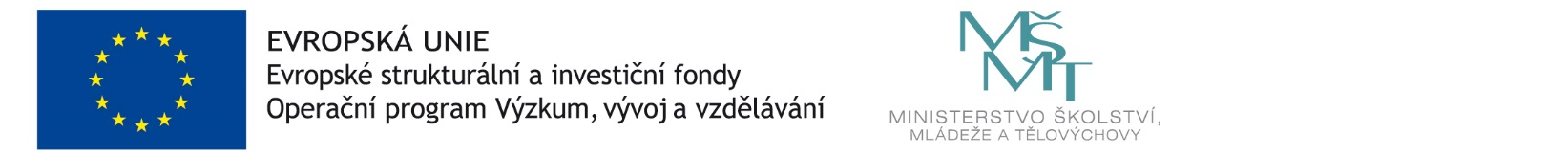 